UNIVERSIDADE FEDERAL DE SANTA CATARINA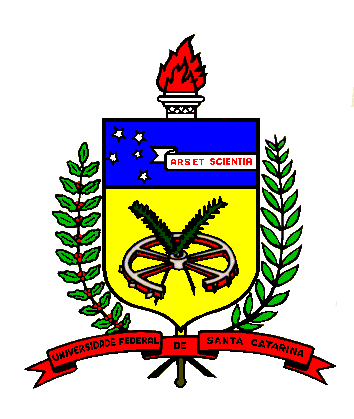 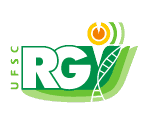 CENTRO DE CIÊNCIAS AGRÁRIASPROGRAMA DE PÓS-GRADUAÇÃO EM RECURSOS GENÉTICOS VEGETAISRodovia Admar Gonzaga, 1346 - Itacorubi - CEP 88034-001 - Florianópolis / SCTelefone +55 (48) 3721-5333 - FAX +55 (48) 3721-5335ppgrgv@contato.ufsc.br | www.rgv.ufsc.brSOLICITAÇÃO DE MATRÍCULA PARA INGRESSANTESObservações:- Ingressantes que nunca cursaram RGV deverão priorizar a matrícula nas disciplinas obrigatórias:	- RGV410005 – Conservação de Recursos Genéticos Vegetais I	- RGV410006 – Seminários I- RGV410047 – Método científico e escrita de projetos de pesquisa- RGV410048 – BiometriaFlorianópolis, _______________________________	          _______________________________       Assinatura do(a) Orientador(a)			         Assinatura do(a) EstudanteEstudanteEstudanteOrientador(a)Orientador(a)NívelNívelMestrado  Doutorado Semestre e ano de ingressoSemestre e ano de ingressoDisciplinasDisciplinasDisciplinasCódigoNome da DisciplinaNome da Disciplina